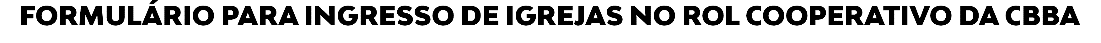 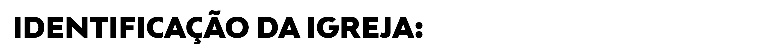 Nome da Igreja: _____________________________________________________________________________________________Endereço: __________________________________________________________________________________________________Bairro: _______________________________________ Cidade: _______________________________________________________CEP: ________________________________________ CNPJ: ________________________________________________________Localização da Igreja 			Área: 		(    ) Urbana		(    ) Suburbana		(    ) RuralTelefone: (    )__________________________________		Celular/WhatsApp: (    )________________________________Site: _________________________________________ E-mail: _______________________________________________________Organizada em: _____/_____/_________		Com ________ membros		      Atualmente com: ___________ membros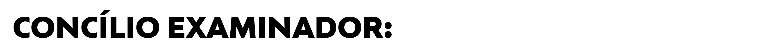 Presidente: _________________________________________________________________________________________________Secretário: _________________________________________________________________________________________________Examinador(es): _____________________________________________________________________________________________Leitura do Pacto: _____________________________________________________________________________________________Oração Consagratória: ________________________________________________________________________________________Outros membros: ____________________________________________________________________________________________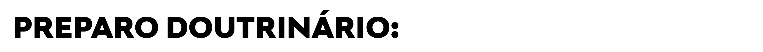 A igreja estudou, minunciosamente, a Declaração Doutrinária da Convenção Batista Brasileira? _____________________________A igreja aceita, sem restrições, a referida Declaração Doutrinária? ____________________________________________________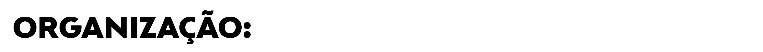 Nome da Igreja-mãe: _________________________________________________________________________________________Data da Assembleia em que a igreja-mãe decidiu organizar a nova igreja: _____/_____/_______Data da convocação do Concílio Examinador: _____/_____/_______Os fundadores da nova igreja são resultado do trabalho missionário da igreja-mãe? _______________________________________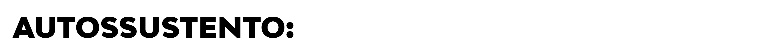 A igreja tem condições de autossustentar-se? _____________________________________________________________________Qual foi a receita regular da igreja nos últimos três meses? ___________________________________________________________Mês: ________________________		________________________		_____________________________Receita: R$ __________________			R$ _____________________		R$ __________________________Tem sede própria?	(    ) Sim		(    ) Não		Residência pastoral?	(    ) Sim		(    ) NãoDispõe de obreiro para pastoreá-la?	(    ) Sim	 	(    ) Não	Caso sim, informe o nome do pastor:______________________________________________________________________________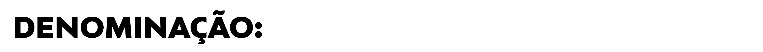 Quanto ao Plano Cooperativo e as Ofertas Missionárias, a igreja foi bem informada sobre o destino e a aplicação dessas verbas? ___________________________________________________________________________________________________________ A igreja se compromete a cooperar com 10% (dez por cento) da sua receita regular? _______________________________________Qual o posicionamento da igreja referente às ofertas missionárias? _____________________________________________________Caso a origem da igreja seja de grupo dissidente, queira informar sobre o relacionamento atual com a igreja de onde o grupo saiu:______________________________________________________________________________________________________________________________________________________________________________________________________________________Local: ________________________________________________________________________	         Data: _____/_____/___________________________________		__________________________		____________________________________	Presidente				Secretário(a)				Aval da Associação (Art. 8º RI)